 Engl 1301 – Composition I- HyFlex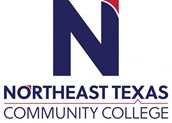 Course Syllabus: Spring 2021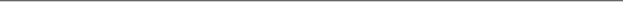 “Northeast Texas Community College exists to provide personal, dynamic learning experiences empowering students to succeed.”Instructor: Dr. Melinda MooreOffice: Humanities 112	Phone: 903-434-8400Email: mmoore@ntcc.edu after September 10th. Until then mbobbitt@ntcc.eduThis syllabus serves as the documentation for all course policies and requirements, assignments, and instructor/student responsibilities.Information relative to the delivery of the content contained in this syllabus is subject to change. Should that happen, the student will be notified.Course Description: Information relative to the delivery of the content contained in this syllabus is subject to change. Should that happen, the student will be notified. Course Description: Intensive study of and practice in writing processes, from invention and researching to drafting, revising, and editing, both individually and collaboratively. Emphasis on effective rhetorical choices, including audience, purpose, arrangement, and style. Focus on writing the academic essay as a vehicle for learning, communicating, and critical analysis. Lecture/Lab/Clinical: Three hours of class each week. Note: English Composition I is a prerequisite for all 2000 courses. Prerequisite(s): None. Student Learning Outcomes:  Demonstrate knowledge of individual and collaborative writing processes.  Develop ideas with appropriate support and attribution. Write in a style appropriate to audience and purpose.  Read, reflect, and respond critically to a variety of texts.  Use Edited American English in academic essays.   Evaluation/Grading Policy: Essays, group work, and class discussion will be graded with the attached rubric. Grades will be returned within 72 hours if turned in on time. Evaluation/Grading Policy: Required Instructional Materials: Everyone’s An Author With Readings 2016 MLA Update  2nd Edition Publisher:	Mauk & Metz  (This will be within the course)					Optional Instructional Materials: NoneMinimum Technology Requirements: Required Computer Literacy Skills: You must have a computer, internet, and a camera for zoom.Course Structure and Overview: You will meet one day and have class at the same time the next scheduled day with Zoom. This is to manage the distancing method required by the state. You must attend both. You may be on campus to do this. There are labs set up in several locations.Communications: Turnaround time for email responses  within 24 hours Monday through Friday, stipulating if you will allow student text messages we will use Remind app, etc. *Reminder: NTCC email is the official form of communication used by the college.Institutional/Course Policy: You must attend class. If you are ill, you must attend the Zoom alternative.Alternate Operations During Campus Closure and/or Alternate Course Delivery RequirementsIn the event of an emergency or announced campus closure due to a natural disaster or pandemic, it may benecessary for Northeast Texas Community College to move to altered operations. During this time, Northeast Texas Community College may opt to continue delivery of instruction through methods that include, but are not limited to, online through the Blackboard Learning Management System, online conferencing, email messaging, and/or an alternate schedule.  It is the responsibility of the student to monitor NTCC’s website (http://www.ntcc.edu/) for instructions about continuing courses remotely, Blackboard for each class for course-specific communication, and NTCC email for important general information.Additionally, there may be instances where a course may not be able to be continued in the same delivery format as it originates (face-to-face, fully online, live remote, or hybrid).  Should this be the case, every effort will be made to continue instruction in an alternative delivery format.  Students will be informed of any changes of this nature through email messaging and/or the Blackboard course site.NTCC Academic Honesty/Ethics Statement:NTCC upholds the highest standards of academic integrity. The college expects all students to engage in their academic pursuits in an honest manner that is beyond reproach using their intellect and resources designated as allowable by the course instructor. Students are responsible for addressing questions about allowable resources with the course instructor. Academic dishonesty such as cheating, plagiarism, and collusion is unacceptable and may result in disciplinary action. This course will follow the NTCC Academic Honesty and Academic Ethics policies stated in the Student Handbook.  Refer to the student handbook for more information on these subjects.ADA Statement:It is the policy of NTCC to provide reasonable accommodations for qualified individuals who are students with disabilities. This College will adhere to all applicable federal, state, and local laws, regulations, and guidelines with respect to providing reasonable accommodations as required to afford equal educational opportunity. It is the student’s responsibility to request accommodations. An appointment can be made with the Academic Advisor/Coordinator of Special Populations located in Student Services and can be reached at 903-434-8264. For more information and to obtain a copy of the Request for Accommodations, please refer to the special populations page on the NTCC website.  Family Educational Rights and Privacy Act (FERPA):The Family Educational Rights and Privacy Act (FERPA) is a federal law that protects the privacy of student education records. The law applies to all schools that receive funds under an applicable program of the U.S. Department of Education. FERPA gives parents certain rights with respect to their children’s educational records. These rights transfer to the student when he or she attends a school beyond the high school level. Students to whom the rights have transferred are considered “eligible students.” In essence, a parent has no legal right to obtain information concerning the child’s college records without the written consent of the student. In compliance with FERPA, information classified as “directory information” may be released to the general public without the written consent of the student unless the student makes a request in writing. Directory information is defined as: the student’s name, permanent address and/or local address, telephone listing, dates of attendance, most recent previous education institution attended, other information including major, field of study, degrees, awards received, and participation in officially recognized activities/sports.Tentative Course Timeline (*note* instructor reserves the right to make adjustments to this timeline at any point in the term): Always check for assignments that go with readings from the book.Office HoursOn Campus-OCZoom - ZMondayTuesdayWednesdayThursdayFridayOnlineOffice HoursOn Campus-OCZoom - Z8:00-9:20 OC11:00-12:20 OC1:30-2:30 Zoom8:30-9:30- OC1:30-2:30 Zoom8:00-9:20 OC11:00-12:20 OC1:30-2:30 Zoom8:30-9:30-OC1:30-2:30 ZoomBy ApptParticipation  	 300 pts. 	 	 	 Five Papers (100 pts each)  500 pts. 	 Presentation (100 pts)  100 pts. 	 Weekly Assignments in Class or online300 pts. 	  	 	 	Total 1200 pts 	 Week 1 Chapter 1/ Brief Self Narrative to Share with the class -Week 2  Lecture over Imagery/Narrative Discussion/ Bring in a Song that contains imagery- Write and share your thoughts  About the imagery in the song you brought and the songs of others. Online discussion Write in your journal Week 3 Bring in a narrative topic/ Bring in some imagery… written or physical that goes  	 Goes with your topic/ Class discussion/ In class writing/ On line discussion/ Write in  Your journal  Discuss ImageryWeek 4 Imagery Paper due before class on Bb with citation/Lecture information Chapter 14 Pick a Topic/ Academic Writing – Bring 3 Articles/ MLA lecture/ Research Journal  Lecture. In class writing.  On line discussion. Write in your Journal. Week 5 Lecture Putting Paper Together. Intro/Thesis/Outline. RJ 1,2,3 due on Bb. In Class  Writing. On line discussion.  Week 6 Intro Thesis Outline due on Bb. RD due. One on One with instructor. Collaboration   Chapter 8. Advertisements bring 3. Get in groups to discuss. Read p. 246 Ch. 13 Online Discussion. Write in your journal.   Week 7 Group Work Advertisement Group Work Advertisement – Group Advertisement  Individual Expository Essay Week 8 Post Group Advertisement on Bb Movie – Persuasive Essay 	 	(Expository Essay due on Bb) Discussion over movie/ Lecture Persuasive essay/ Bring 3 topics Argumentative Discussion Bb Week 9 (Persuasive Essay due on Bb) Read Part IV p. 373 Discussion in class Discussion over topics/Topics chosen/ Lecture over Research Paper/ Discussion on Line. In class, write Intro/Thesis Outline Week 10 Bring 3 Articles over topic chosen. Discuss in class. Write in Class. Discuss on line Write in Journal, Post Intro/Thesis/Outline on Bb Week 11 Post Research Journals 1, 2, 3, Bring 3 Articles and write in class Continue Week 12 Post Research Journals 3,4,5 Bb. Write Narrative conclusion in Class Bring everything printed to class Week 13 Post RD to Bb. Bring RD to class for Peer Review/ Lecture over Presentation Week 14 Work on Presentations/ Continue Week 15 Present   